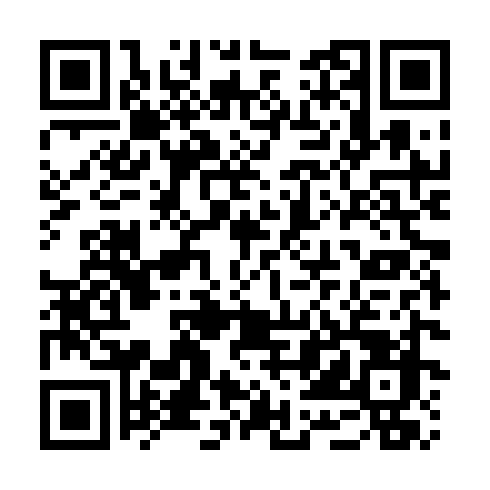 Ramadan times for Abdul Rahman ji Utaq, PakistanMon 11 Mar 2024 - Wed 10 Apr 2024High Latitude Method: Angle Based RulePrayer Calculation Method: University of Islamic SciencesAsar Calculation Method: ShafiPrayer times provided by https://www.salahtimes.comDateDayFajrSuhurSunriseDhuhrAsrIftarMaghribIsha11Mon5:215:216:3712:343:586:316:317:4712Tue5:205:206:3612:343:586:326:327:4813Wed5:195:196:3512:343:586:326:327:4814Thu5:185:186:3412:333:586:336:337:4915Fri5:175:176:3312:333:586:336:337:4916Sat5:165:166:3212:333:586:346:347:5017Sun5:155:156:3112:323:586:346:347:5018Mon5:145:146:3012:323:586:356:357:5119Tue5:135:136:2912:323:586:356:357:5120Wed5:125:126:2812:323:586:356:357:5221Thu5:115:116:2712:313:586:366:367:5222Fri5:105:106:2612:313:586:366:367:5323Sat5:095:096:2512:313:586:376:377:5324Sun5:075:076:2412:303:586:376:377:5425Mon5:065:066:2312:303:576:386:387:5426Tue5:055:056:2212:303:576:386:387:5527Wed5:045:046:2112:293:576:396:397:5528Thu5:035:036:2012:293:576:396:397:5629Fri5:025:026:1912:293:576:396:397:5630Sat5:015:016:1812:293:576:406:407:5731Sun5:005:006:1712:283:576:406:407:571Mon4:584:586:1612:283:566:416:417:582Tue4:574:576:1512:283:566:416:417:583Wed4:564:566:1312:273:566:426:427:594Thu4:554:556:1212:273:566:426:428:005Fri4:544:546:1112:273:566:436:438:006Sat4:534:536:1012:273:566:436:438:017Sun4:524:526:0912:263:556:436:438:018Mon4:514:516:0812:263:556:446:448:029Tue4:494:496:0712:263:556:446:448:0210Wed4:484:486:0612:253:556:456:458:03